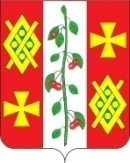 АДМИНИСТРАЦИЯ КРАСНОСЕЛЬСКОГОСЕЛЬСКОГО ПОСЕЛЕНИЯ ДИНСКОГО РАЙОНАПОСТАНОВЛЕНИЕот 19.08.2021										№ 210село КрасносельскоеОб отмене постановления администрации Красносельского сельского поселения Динского района № 201 от 03.08.2021 года «Об утверждении Порядка ведения реестра субъектов малого и среднего предпринимательства-получателей поддержки муниципального образования Красносельского сельского поселения в составе муниципального образования Динской район»В целях приведения нормативно-правовых актов в соответствие с действующим законодательством, руководствуясь Уставом Красносельского сельского поселения Динского района,  п о с т а н о в л я ю:1. Постановление администрации Красносельского сельского поселения Динского района № 201 от 03.08.2021 года «Об утверждении Порядка ведения реестра субъектов малого и среднего предпринимательства-получателей поддержки муниципального образования Красносельского сельского поселения в составе муниципального образования Динской район» отменить.2. Общему отделу администрации Красносельского сельского поселения Динского района (Бердникова) официально обнародовать настоящее постановление и обеспечить его размещение на официальном сайте Красносельского сельского поселения Динского.3. Настоящее постановление вступает в силу после его официального обнародования.Глава Красносельского сельского поселения								Кныш М.В.